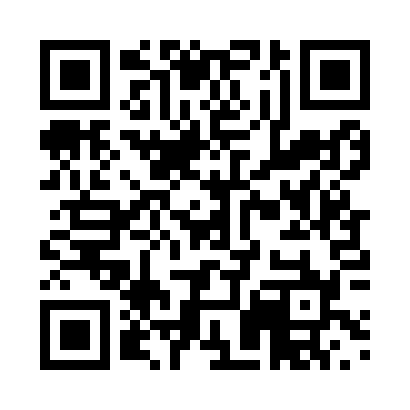 Prayer times for Cirkulane, SloveniaWed 1 May 2024 - Fri 31 May 2024High Latitude Method: Angle Based RulePrayer Calculation Method: Muslim World LeagueAsar Calculation Method: HanafiPrayer times provided by https://www.salahtimes.comDateDayFajrSunriseDhuhrAsrMaghribIsha1Wed3:395:4212:535:558:0510:002Thu3:375:4012:535:568:0710:023Fri3:345:3912:535:568:0810:044Sat3:325:3712:535:578:0910:065Sun3:305:3612:535:588:1010:086Mon3:275:3412:535:598:1210:107Tue3:255:3312:535:598:1310:128Wed3:235:3112:536:008:1410:149Thu3:205:3012:526:018:1610:1610Fri3:185:2912:526:028:1710:1911Sat3:165:2712:526:028:1810:2112Sun3:135:2612:526:038:1910:2313Mon3:115:2512:526:048:2110:2514Tue3:095:2412:526:058:2210:2715Wed3:075:2212:526:058:2310:2916Thu3:045:2112:526:068:2410:3117Fri3:025:2012:526:078:2510:3318Sat3:005:1912:526:078:2710:3619Sun2:585:1812:536:088:2810:3820Mon2:565:1712:536:098:2910:4021Tue2:535:1612:536:098:3010:4222Wed2:515:1512:536:108:3110:4423Thu2:495:1412:536:118:3210:4624Fri2:475:1312:536:118:3310:4825Sat2:455:1212:536:128:3410:5026Sun2:435:1112:536:138:3510:5227Mon2:415:1112:536:138:3610:5428Tue2:395:1012:536:148:3710:5629Wed2:385:0912:546:148:3810:5730Thu2:365:0912:546:158:3910:5931Fri2:365:0812:546:168:4011:01